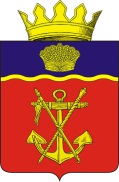 АДМИНИСТРАЦИЯКАЛАЧЕВСКОГО МУНИЦИПАЛЬНОГО РАЙОНАВОЛГОГРАДСКОЙ ОБЛАСТИПОСТАНОВЛЕНИЕот 02.02.2016 г. N 59Об образовании межведомственной комиссии по реализации на территории Калачевского муниципального района Волгоградской области государственной программы Волгоградской области «Оказание содействия добровольному переселению в Российскую Федерацию соотечественников, проживающих за рубежом»В целях содействия реализации на территории Калачевского муниципального района  Волгоградской области государственной программы Волгоградской области «Оказание содействия добровольному переселению в Российскую Федерацию соотечественников, проживающих за рубежом» (далее именуется – государственная программа), утвержденной постановлением администрации Волгоградской области от 28 декабря 2015 года №791-п,руководствуясь Уставом Калачевского муниципального района, постановляю:Образовать межведомственную комиссию по реализации на территории Калачевского муниципального района Волгоградской области государственной программы Волгоградской области «Оказание содействия добровольному переселению в Российскую Федерацию соотечественников, проживающих за рубежом», и утвердить ее состав согласно приложению  №1.Утвердить Положение о межведомственной комиссии по реализации на территории Калачевского муниципального района Волгоградской области государственной программы Волгоградской области «Оказание содействия добровольному переселению в Российскую Федерацию соотечественников, проживающих за рубежом», согласно приложению №2.Признать утратившими силу:а). Постановление администрации Калачевского муниципального района Волгоградской области «Об образовании межведомственной комиссии по реализации на территории Калачевского муниципального района Волгоградской области Региональной программы по оказанию содействия добровольному переселению в Российскую Федерацию соотечественников, проживающих за рубежом» от 21.03.2013 г. №438;б). Постановление администрации Калачевского муниципального района Волгоградской области «О внесении изменений в постановление администрации Калачевского муниципального района от 21 марта 2013 года №438 «Об образовании межведомственной комиссии по реализации на территории Калачевского муниципального района Волгоградской области Региональной программы по оказанию содействия добровольному переселению в Российскую Федерацию соотечественников, проживающих за рубежом» от 27.02.2015 г. №316;в). Постановление администрации Калачевского муниципального района Волгоградской области «О внесении изменений в постановление администрации Калачевского муниципального района от 21 марта 2013 года №438 «Об образовании межведомственной комиссии по реализации на территории Калачевского муниципального района Волгоградской области Региональной программы по оказанию содействия добровольному переселению в Российскую Федерацию соотечественников, проживающих за рубежом» от 16.03.2015 г. №418;г). Постановление администрации Калачевского муниципального района Волгоградской области «О внесении изменений в постановление администрации Калачевского муниципального района от 21 марта 2013 года №438 «Об образовании межведомственной комиссии по реализации на территории Калачевского муниципального района Волгоградской области Региональной программы по оказанию содействия добровольному переселению в Российскую Федерацию соотечественников, проживающих за рубежом» от 03.06.2015 г. №612;д) Постановление администрации Калачевского муниципального района Волгоградской области «О внесении изменений в постановление администрации Калачевского муниципального района от 21 марта 2013 года №438 «Об образовании межведомственной комиссии по реализации на территории Калачевского муниципального района Волгоградской области Региональной программы по оказанию содействия добровольному переселению в Российскую Федерацию соотечественников, проживающих за рубежом» от 18.06.2015 г. №654.4.   Настоящее постановление подлежит официальному опубликованию.5. Контроль исполнения настоящего постановления возложить на исполняющего обязанности первого заместителя Главы администрации Калачевского муниципального района Земскову Наталью Петровну.Глава администрацииКалачевского муниципального района					С.А. ТюринПриложение №1к постановлению администрацииКалачевского муниципального районаот «02» 02. 2016 г. №59Состав межведомственной комиссиипо реализации на территории Калачевского муниципального района Волгоградской области государственной программы Волгоградской области «Оказание содействия добровольному переселению в Российскую Федерацию соотечественников, проживающих за рубежом»Приложение №2к постановлению администрацииКалачевского муниципального районаот «02» 02. 2016 г. № 59 Положение о межведомственной комиссии по реализации на территории Калачевского муниципального района Волгоградской области государственной программы Волгоградской области «Оказание содействия добровольному переселению в Российскую Федерацию соотечественников, проживающих за рубежом»Общие положенияМежведомственная комиссия по реализации на территории Калачевского муниципального района Волгоградской области государственной программы Волгоградской области «Оказание содействия добровольному переселению в Российскую Федерацию соотечественников, проживающих за рубежом» (далее именуется – государственная программа), образовывается на период действия государственной программы,  является коллегиально-совещательным органом, созданным при администрации Калачевского муниципального района Волгоградской области с целью оказания содействия в реализации на территории Калачевского муниципального района  Волгоградской области государственной программы.Межведомственная комиссия по реализации на территории Калачевского муниципального района Волгоградской области государственной программы (далее именуется – межведомственная комиссия) в своей деятельности руководствуется законодательством Российской Федерации и Волгоградской области, а так же настоящим Положением.Основные задачи межведомственной комиссииЗадачами межведомственной комиссии являются:Рассмотрение вопросов, связанных с приемом и обустройством соотечественников на территории Калачевского муниципального района;Координация взаимодействия органов местного самоуправления Калачевского муниципального района,  комитета по труду и занятости населения Волгоградской области, отделения Управления Федеральной миграционной службы по Волгоградской области в Калачевском районе, ГКУ Центр занятости населения Калачевского района и потенциальных работодателей по вопросам приема, размещения, жилищного обустройства,  трудоустройства, профессиональной адаптации участников государственной программы.Права межведомственной комиссии:Для осуществления своей деятельности межведомственная комиссия имеет право:Взаимодействовать по вопросам, входящим в компетенцию межведомственной комиссии, с комитетом по труду и занятости Волгоградской области, со структурными подразделениями территориальных органов федеральных органов исполнительной власти, с подведомственными учреждениями исполнительных органов государственной власти Волгоградской области, иными организациями и учреждениями;Запрашивать и получать в установленном порядке необходимые материалы и информацию от подведомственных учреждений исполнительных органов государственной власти Волгоградской области, структурных подразделений территориальных органов федеральных органов исполнительной власти и иных учреждений и организаций по вопросам компетенции.Функции межведомственной комиссии:На межведомственную комиссию возлагаются следующие функции:4.1. Рассмотрение анкет соотечественников, желающих въехать на территорию Калачевского муниципального района, на соответствие требованиям государственной программы и направление заключения о возможности участия в государственной программе в комитет по  труду и занятости населения Волгоградской области;4.2.  Обсуждение хода реализации государственной программы на территории Калачевского муниципального района, возникающих проблемных ситуаций у участников государственной программы;4.3. Подготовка предложений для Межведомственной комиссии по реализации единой государственной миграционной политики на территории  Волгоградской области по более эффективной реализации государственной программы на территории Калачевского муниципального района.Порядок формирования и деятельности межведомственной комиссии:5.1.Межведомственная комиссия формируется в составе председателя, заместителя председателя, секретаря и членов межведомственной комиссии.5.2. Состав межведомственной комиссии утверждается постановлением администрации Калачевского  муниципального района.5.3. Председатель межведомственной комиссии:- определяет место и время проведения заседания межведомственной комиссии;- проводит заседание межведомственной комиссии и обеспечивает контроль исполнения решений межведомственной комиссии;- подписывает протоколы заседаний межведомственной комиссии;- докладывает главе Калачевского муниципального района по вопросам, отнесенным к компетенции межведомственной комиссии;- представляет межведомственную комиссию Калачевского муниципального района во взаимоотношениях с Межведомственной комиссией Волгоградской области по реализации государственной программы, структурными подразделениями территориальных органов федеральных органов исполнительной власти, подведомственных учреждений исполнительных органов государственной власти Волгоградской области, муниципальными учреждениями и организациями Калачевского муниципального района, имеет право переписки с указанными органами и организациями;5.4. В случае отсутствия председателя межведомственной комиссии его обязанности исполняет заместитель председателя межведомственной комиссии.5.5. Члены межведомственной комиссии:- участвуют в подготовке материалов по рассматриваемым на заседаниях межведомственной комиссии вопросам;- выполняют поручения председателя межведомственной комиссии либо лица, исполняющего его обязанности;- знакомятся с документами, касающимися рассматриваемых проблем, высказывают свое мнение по существу обсуждаемых вопросов, вносят замечания и предложения по проектам принимаемых решений;- обладают равными правами при обсуждении вопросов, внесенных в повестку дня заседания межведомственной комиссии, а также при голосовании;- имеют право в случае несогласия с принятым решением межведомственной комиссии изложить письменно свое особое мнение, которое подлежит обязательному приобщению к протоколу заседания межведомственной комиссии.5.6. Если член межведомственной комиссии не может присутствовать лично на заседании, то он вправе представить предложения по проекту решения межведомственной комиссии в письменной форме.5.7. Секретарь межведомственной комиссии:- организует подготовку заседаний межведомственной комиссии, извещает членов межведомственной комиссии и приглашенных лиц о дате, времени, месте проведения и повестке дня заседания межведомственной комиссии;- формирует раздаточные материалы для членов межведомственной комиссии, а также при необходимости размещает информацию в сети Интернет на официальном сайте администрации Калачевского муниципального района Волгоградской области;- организует текущую деятельность межведомственной комиссии;- организует и осуществляет контроль выполнения поручений председателя межведомственной комиссии и его заместителя;- оформляет протоколы заседаний межведомственной комиссии, ведет делопроизводство.5.8. В случае отсутствия секретаря межведомственной комиссии его обязанности могут быть возложены председателем межведомственной комиссии либо лицом, исполняющим его обязанности, на одного из членов межведомственной комиссии.5.9. Решения межведомственной комиссии оформляются протоколами, которые подписываются секретарем и председательствующим на заседании межведомственной комиссии.5.10. Заседания межведомственной комиссии проводятся по мере необходимости, при поступлении для рассмотрения анкет соотечественников, желающих въехать на территорию Калачевского муниципального района.5.11. Заседания межведомственной комиссии считаются правомочными, если на них присутствует не менее 2/3 её членов.5.12. Межведомственная комиссия принимает решения по рассматриваемым вопросам путем открытого голосования большинством голосов от числа присутствующих на заседании членов межведомственной комиссии. В случае равенства голосов правом решающего голоса обладает председательствующий на заседании межведомственной комиссии.5.13. Решения, принимаемые межведомственной комиссией, носят рекомендательный характер. 1Земскова Наталья Петровна-Исполняющий обязанности первого заместителя Главы администрации Калачевского муниципального района, председатель комиссии;2Мингалеева Светлана Викторовна-Председатель комитета бюджетно-финансовой политики и казначейства администрации Калачевского муниципального района,заместитель председателя комиссии;3Кучерова Ольга Александровна-Главный специалист комитета экономики администрации Калачевского муниципального района,секретарь комиссии;4Боярова Елена Геннадьевна-Заместитель председателя комитета по образованию администрации Калачевского муниципального района, член комиссии;5Клейнман Олег Борисович-Начальник отдела инвестиций, предпринимательства и защиты прав населения администрации Калачевского муниципального района,член комиссии;6Дмитриев Вадим Викторович-Начальник отделения УФМС по Волгоградской области в Калачевском районе, член комиссии (по согласованию);7Дьяконова Анна Васильевна-Директор ГКУ Центр занятости населения Калачевского района,член комиссии (по согласованию);